РОССИЙСКАЯ ФЕДЕРАЦИЯИРКУТСКАЯ ОБЛАСТЬ ЧЕРЕМХОВСКИЙ РАЙОНСАЯНСКОЕ СЕЛЬСКОЕ ПОСЕЛЕНИЕАДМИНИСТРАЦИЯПОСТАНОВЛЕНИЕ10.11.2020 № 51/1с. СаянскоеОб утверждении проекта планировкитерритории и проекта межевания территории линейного объектаРуководствуясь статьями 45, 46 Градостроительного Кодекса Российской Федерации, Федеральным законом № 131-ФЗ от 06.10.2003 года «Об общих принципах организации местного самоуправления в Российской Федерации», ст. 1 Закона Иркутской области от 28.11.2014 года № 138-03 «О закреплении за сельскими поселениями Иркутской области вопросов местного значения», руководствуясь ст. 32, 43 Устава Саянского сельского поселения, рассмотрев заключение по результатам публичных слушаний по вопросу утверждения проектов планировки и проектов межевания территории от 05.11.2020 года, администрация Саянского сельского поселенияПОСТАНОВЛЯЕТ:1. Утвердить проект планировки и проект межевания территории для строительства линейного объекта:Электрическая сеть 10/0,4кВ в Черемховский район, для технологического присоединения электроустановки по адресу: Иркутская область, Черемховский район, Черемховское лесничество, Голуметское участковое лесничество, « Верхне - Голуметская дача» квартал №89 (выдел 4)2. Главному специалисту администрации Саянского сельского поселения (Г.А. Ивановская) опубликовать настоящее постановление в издании «Саянский вестник» и разместить в подразделе Саянского сельского поселения раздела «Поселения района» официального сайта Черемховского районного муниципального образования cher.irkobl.ru.3. Настоящее постановление вступает в силу со дня его официального опубликования (обнародования).4. Контроль за исполнением данного постановления возложить на главу Саянского сельского поселения А.Н. Андреева.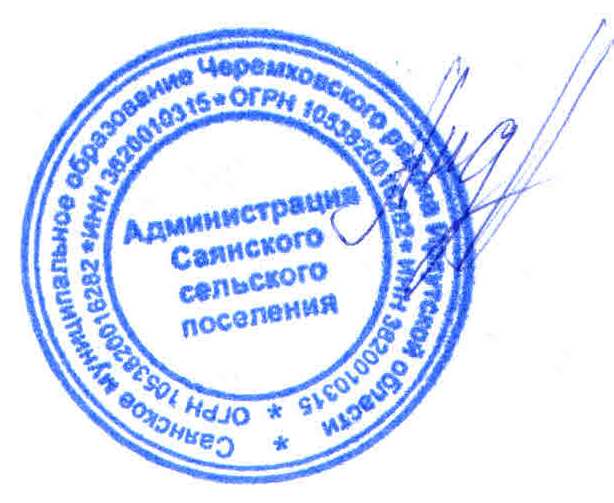 Глава Саянскогосельского поселения			                                                          А.Н. Андреев